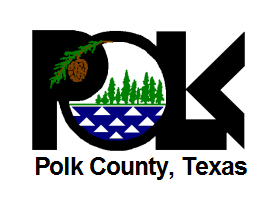 As of 11 a.m. on Friday, September 01, 2017 Judge Sydney Murphy has lifted the Mandatory Evacuation for those below Lake Livingston Dam and those living along the Trinity River. You will find the majority of roads in subdivisions there are still wet and difficult to drive. We ask the General Public to be considerate of home owners affected by the Order who are now trying to return to their homes and recover.  Please don’t use the roads if not for that purpose.Thank you,Sydney Murphy Polk County Judge